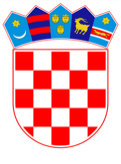 VLADA REPUBLIKE HRVATSKEZagreb, 27. listopada 2022._____________________________________________________________________________________________________________________________________________________________________________________________________________________________Banski dvori | Trg Sv. Marka 2  | 10000 Zagreb | tel. 01 4569 222 | vlada.gov.hrPRIJEDLOGNa temelju članka 31. stavka 3. Zakona o Vladi Republike Hrvatske („Narodne novine“, br. 150/11, 119/14, 93/16, 116/18 i 80/22), Vlada Republike Hrvatske je na sjednici održanoj __________ 2022. godine donijelaZ A K L J U Č A K1.	Prihvaća se Nacrt deklaracije o transformacijskim rješenjima za održivu poljoprivredu i prehrambene sustave Organizacije za gospodarsku suradnju i razvoj (OECD), u tekstu koji je Vladi Republike Hrvatske dostavilo Ministarstvo poljoprivrede, aktom KLASA: 910-01/22-01/11, URBROJ: 525-11/706-22-6, od 12. listopada 2022. 2.	Ovlašćuje se ministrica poljoprivrede mr. sc. Mariju Vučković, da u ime Republike Hrvatske, usvoji Deklaraciju iz točke 1. ovoga Zaključka. KLASA;URBROJ:Zagreb,PREDSJEDNIK mr. sc. Andrej PlenkovićObrazloženjeRepublika Hrvatska je u procesu pristupanja u punopravno članstvo Organizacije za gospodarsku suradnju i razvoj (OECD). Proces pristupanja podrazumijeva usvajanje svih pravnih instrumenata OECD-a u okviru nadležnosti pojedinih radnih tijela te ocjenu politika i praksi države pristupnice, sukladno Planu pristupanja za Republiku Hrvatsku.Republika Hrvatska će, u svojstvu države pristupnice, sudjelovati na sastanku Odbora za poljoprivredu OECD-a na ministarskoj razini, koji će se održati 3. i 4. studenoga 2022. u Parizu. Na navedenom sastanku planirano je usvajanje Deklaracije o transformacijskim rješenjima za održivu poljoprivredu i prehrambene sustave (u daljnjem tekstu „Deklaracija“). Deklaraciju će, u ime Republike Hrvatske, usvojiti ministrica poljoprivrede, gđa Marija Vučković. Deklaracija nije pravno obvezujuća, a sadrži aktivnosti i ciljeve u radu OECD-a, njegovih država članica i država pristupnica u području poljoprivrede u predstojećem razdoblju, u skladu s međunarodnim naporima u rješavanju međusobno povezanih izazova osiguravanja prehrambene sigurnosti za rastuću globalnu populaciju, osiguravanja sredstava za život milijunima poljoprivrednika i drugih zaposlenih u lancu opskrbe hranom te povećanje održivosti sektora i njegovog doprinosa ublažavanju klimatskih promjena. Predlagatelj:Ministarstvo poljoprivredePredmet:Prijedlog zaključka o prihvaćanju Nacrta deklaracije o transformacijskim rješenjima za održivu poljoprivredu i prehrambene sustave Organizacije za gospodarsku suradnju i razvoj (OECD)